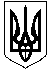 Постійна комісія Смолінської селищної радиз питань планування, фінансів, бюджету, соціально-економічного розвитку, інвестиційної діяльності та регуляторної політикиР І Ш Е Н Н ЯВід 27 серпня 2018 року                                                                   № 80смт. СмолінеПро виконання доручень виборців Смолінської селищної радиРозглянувши пакет документів поданих депутатами: Киркач О.В.; Науменко В.В.; Бондар К.В.; Гордієнко Є.П.  комісіяВ И Р І Ш И Л А :1. Затвердити подані заяви (додаються) про виділення коштів селищного бюджету на виконання доручень виборців Смолінської селищної ради та рахунки до них, депутатами: Киркач О.В.; Науменко В.В.; Бондар К.В.; Гордієнко Є.П.2. Зобов’язати бухгалтерію Смолінської селищної ради провести розрахунки за наданими рахунками згідно чинного законодавства України.3. Контроль за виконанням рішення покласти на постійну комісію з питань планування, фінансів, бюджету, соціально-економічного розвитку, інвестиційної діяльності та регуляторної політики. Голова комісії					           С.Борисенко